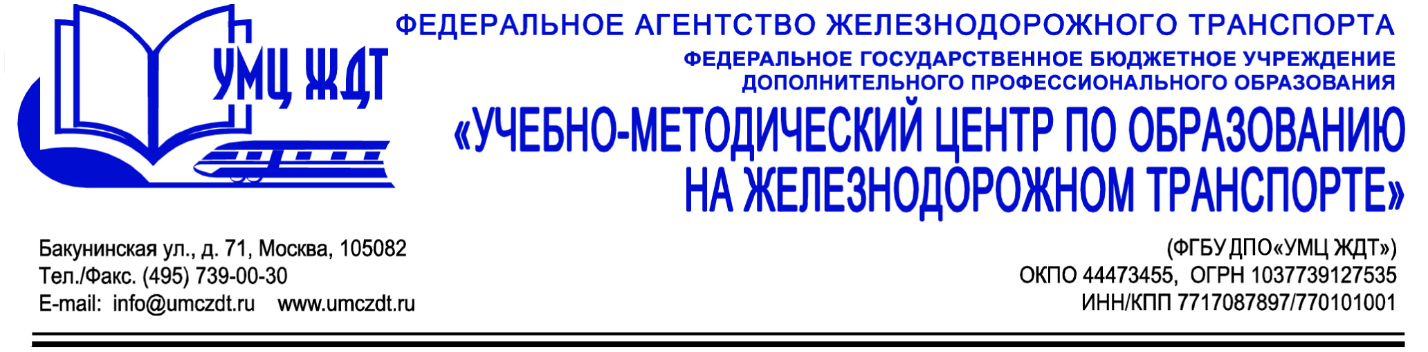 Аннотациядополнительная профессиональная программа (повышение квалификации) «Проведение опробования тормозов поезда с выдачей  «Справки об обеспечении поезда тормозами и исправном их действии» Адресация программы: работники предприятий железнодорожного транспорта общего и необщего пользования ответственные за проведение опробования тормозов поезда с выдачей справки ВУ-45, обладающих базовыми теоретическими знаниями, а также практическим опытом осуществления профессиональной деятельности.Количество часов: 40 часовФормат обучения: очно-заочная форма обучения с применением дистанционных образовательных технологийУчебная дисциплина 1. Нормы трудового праваТрудовой кодекс РФ, изменения и дополнения к ТК РФ.Учебная дициплина  2. Охрана труда и техника безопасностиЗаконодательство Российской Федерации об охране труда. Содержание трудового кодекса по вопросам охраны труда. Модуль 1. Основы теории торможенияНазначение тормозов. Способы создания замедления движения.Классификация тормозовОбразование тормозной силы. Коэффициент трения тормозных колодокКоэффициент сцепления. Условие безъюзового торможенияМодуль 2. Схемы пневматического тормозного оборудования ж.д. подвижного составаКлассификация приборов тормозного оборудованияПневматические схемы тормозного оборудованияПриборы управления тормозамиПоездной кран машиниста усл. № 394Приборы торможения и авторежимы  Воздухораспределители. Общие положения. Воздухораспределитель усл. № 483.000 (483.000м)Автоматические регуляторы режимов торможения (авторежимы). Запасные резервуарыТормозные цилиндрыВоздухопровод и его арматура.Магистрали. Краны. Соединительные рукаваТормозные рычажные передачи  Назначение рычажных передач и требования к ним. Передаточное число и КПД рычажной передачи. Типовые схемы и детали рычажных передач. Регулирование тормозных рычажных передачМодуль 3. Обеспечение поездов тормозами  Тормозные нормативы для грузовых и пассажирских поездов. Виды и порядок опробования тормозов в поездах.«Справка об обеспечении поезда тормозами и исправном их действии»,  порядок ее заполненияИтоговая аттестация обучающихся по данной программе проводится в форме экзамена. По окончании курсов выдается удостоверение о повышении квалификации установленного образца.